О наделении Муниципального бюджетного учреждения Городской физкультурно-оздоровительный комплекс «Текстильщик» полномочиями Центра тестирования Всероссийского физкультурно-спортивного комплекса «Готов к труду и обороне» (ГТО) в г. КанскеВ соответствии с Федеральным законом от 04.12.2007 № 329-ФЗ «О физической культуре и спорте в Российской Федерации», приказом Министерства спорта Российской Федерации от 21.12.2015 № 1219«Об утверждении Порядка создания центров тестирования по выполнению нормативов испытаний (тестов) Всероссийского физкультурно-спортивного комплекса «Готов к труду и обороне» (ГТО) и Положения о них», Планом мероприятий по поэтапному внедрению Всероссийского физкультурно-спортивного комплекса «Готов к труду и обороне» (ГТО) в Красноярском крае на 2014 – 2017 годы, утвержденным распоряжением Губернатора Красноярского края от 01.08.2014 № 364-рг, руководствуясь ст.30, 35 Устава города,ПОСТАНОВЛЯЮ:Наделить Муниципальное бюджетное  учреждение Городской физкультурно-оздоровительный комплекс «Текстильщик» (Л.И.Бакшеева):- полномочиями Центра тестирования Всероссийского физкультурно-спортивного комплекса «Готов к труду и обороне» (ГТО) в г. Канске (далее – Центр тестирования);- правом по оценке выполнения нормативов испытаний (тестов) Всероссийского физкультурно-спортивного комплекса «Готов к труду и обороне» (ГТО) на территории г.Канска.Директору Муниципального бюджетного учреждения Городской физкультурно-оздоровительный комплекс «Текстильщик» Л.И. Бакшеевой:	-  обеспечить организацию и деятельность Центра тестирования по выполнению нормативов испытаний (тестов) Всероссийского физкультурно-спортивного комплекса «Готов к труду и обороне» (ГТО)  на территории г.Канска;-  ввести в штатное расписание учреждения две штатных единицы для организации и проведения тестирования Всероссийского физкультурно-спортивного комплекса «Готов к труду и обороне» (ГТО);- внести до 01 марта 2017г. соответствующие изменения в Устав Муниципального бюджетного учреждения Городской физкультурно-оздоровительный комплекс «Текстильщик».Установить места тестирования Всероссийского физкультурно-спортивного комплекса «Готов к труду и обороне» (ГТО) на базе действующих спортивных объектов и образовательных учреждений г. Канска.Ведущему специалисту Отдела культуры (А.В. Назарова) разместить данное постановление на официальном сайте муниципального образования город Канск в сети Интернет и опубликовать в уполномоченном печатном издании.Контроль за исполнением настоящего постановления возложить на заместителя главы города по социальной политике Н.И. Князеву.Настоящее постановление вступает в силу со дня подписания.Глава города Канска			                                                       Н.Н. Качан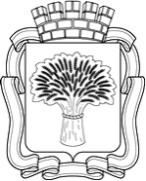 Российская ФедерацияАдминистрация города Канска
Красноярского краяПОСТАНОВЛЕНИЕРоссийская ФедерацияАдминистрация города Канска
Красноярского краяПОСТАНОВЛЕНИЕРоссийская ФедерацияАдминистрация города Канска
Красноярского краяПОСТАНОВЛЕНИЕРоссийская ФедерацияАдминистрация города Канска
Красноярского краяПОСТАНОВЛЕНИЕ13.01.2017 г.№25